 ZLÍNSKÝ KRAJSKÝ  FOTBALOVÝ  SVAZ 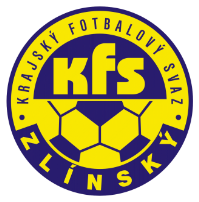 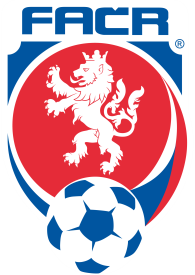 Hradská 854, 760 01 ZLÍN       Tel: 577 019 393Email: lukas@kfszlin.cz  
__________________________________________________________________________DK Zlínského KFS dle § 89 odst. 2 písm. a) zahajuje disciplinární řízeníPříjmení, jméno		ID			počet ŽK/číslo utkání			oddílDvorník Václav			93110257		4 ŽK				LudkoviceDuroň Tomáš			85041122		4 ŽK				Tlumačov	Kuběna Radim			96081244		4 ŽK				Dol. Bečva		Sucháček Ondřej		93100177		4 ŽK				Bylnice		Ryška Tomáš			90071903		4 ŽK				KoryčanyLukovský Adam		04090471		2019720C2A0607		LužkoviceMatoušek Libor-trenér		69040463		2019720A2B0606		BuchloviceBršlica Adam			01040651		2019720C1A0601		SK Baťov 1930Pobořil Lukáš			99091254		2019720A2A0606		Val. Meziříčí BNovák Libor			82080223		2019720A2A0606		KelčVojtášek Pavel			93120730		2019720Z1D0101		KvasiceNevšová			7240391		2019720Z1D0103		Zasedání DK Zl KFS proběhne ve středu 11.9.2019 v 10.00 hodin									Zdeněk Kadlček									předseda DK Zl KFS